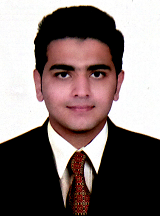 FahimFahim.220036@2freemail.com Objective:Seeking a position as in an organization which offers key participation, team oriented tasks and career opportunity. Looking ahead to face new challenges and cross-new milestones. To be part of an organization, where I can learn, face challenges and participate towards the growth of the organization.Certificate of Completion:Completed Cargo Introductory Course in the year of March-2014. (IATA Approved)Work Experience:Air India Airlines                                                                                         August2014-November2014Worked for Air India Airlines as a Trainee- Customer Service Agent under job training period in  Mumbai, India.To handle couriers of the South African Airlines & Kuwait Airways.To do Customs Uploading, make the reports and segregations for the flights.    To handle the Mails of Thai Airways.To assist Flight check and likewise make the CDR & CTM (Cargo discrepancy report   &  Cargo Transfer Manifest).TATA AIG General Insurance Company                                                    June2014-August2014Worked for TATA AIG General Insurance Company as a Customer Service Officer in Mumbai, IndiaEmerge BPO Services Pvt Ltd (International)                                          November2013-June 2014Worked for Emerge BPO Services Pvt Ltd (International) as a telesales manager in Mumbai, India. Skill and AbilitiesMaintaining confidential records and files.Take minutes at meeting. Preparing well drafted professional documents and reports. Handling direct calls and responding to inquiries.Computer Skills :Able to create various professional documents using Microsoft Office Package.Skilled in creative concise, attractive and effective PowerPoint presentations.Academics:Graduated in Bachelor of Commerce by 70 percent from Mumbai University, India in 2013.Higher School Certificate by 57 percent from Maharashtra State Board, India in 2010.Secondary School Certificate by 62 Percent from Maharashtra State Board, India in 2008.Personal Details: Date of Birth		: October 15, 1991 Marital Status		: Single  Languages known	: English, Urdu and Hindi Visa Status		: Visit VisaDeclaration:I hereby certify that the statements given in my application are true to the best of my knowledge and belief.